IV созыв                                                                 39-е  заседание ҠАРАР                                		           РЕШЕНИЕО внесении изменений в решение Совета сельского поселения  Староянтузовский сельсовет муниципального района Дюртюлинский район Республики Башкортостан от 27.05.2016г. №49 «Об утверждении Порядка размещения сведений о доходах, расходах,  об имуществе и обязательствах имущественного характера  лиц, замещающих муниципальные должности Совета сельского поселения  Староянтузовский сельсовет муниципального района Дюртюлинский район Республики Башкортостан и членов их семей на официальном сайте администрации сельского  поселения Староянтузовский  сельсовет муниципального района Дюртюлинский район Республики Башкортостан и представления этих сведений  средствам массовой информации»Рассмотрев протест Дюртюлинской межрайонной прокуратуры от 08.04.2022г. № 7-1-2022, в соответствии с Федеральным законом от 25.12.2008. №273-ФЗ «О противодействии коррупции» и Указом Президента Российской Федерации от 08.07.2013. № 613 «Вопросы противодействия коррупции»,  Совет сельского поселения Староянтузовский сельсовет муниципального района Дюртюлинский район Республики Башкортостан Р Е Ш И Л:1. В решение Совета сельского поселения Староянтузовский сельсовет муниципального района Дюртюлинский район Республики Башкортостан от 27.05.2016г. №49 «Об утверждении Порядка размещения сведений о доходах, расходах, об имуществе и обязательствах имущественного характера  лиц, замещающих муниципальные должности Совета сельского поселения Староянтузовский сельсовет муниципального района Дюртюлинский район Республики Башкортостан и членов их семей на официальном сайте администрации сельского поселения Староянтузовский сельсовет муниципального района Дюртюлинский район Республики Башкортостан и представления этих сведений средствам массовой информации» внести следующие изменения:1.1. Подпункт 4 пункта 2 Порядка изложить в следующей редакции:«сведения об источниках получения средств, за счет которых совершены сделки (совершена сделка) по приобретению земельного участка, другого объекта недвижимого имущества, транспортного средства, ценных бумаг (долей участия, паев в уставных (складочных) капиталах организаций), цифровых финансовых активов, цифровой валюты, если общая сумма таких сделок (сумма такой сделки) превышает общий доход служащего (работника) и его супруги (супруга) за три последних года, предшествующих отчетному периоду.»2. Обнародовать настоящее решение на информационном стенде в здании администрации сельского поселения Староянтузовский сельсовет муниципального района Дюртюлинский район Республики Башкортостан по адресу: с.Семилетка, ул.Ленина, 10 и на официальном сайте  в сети «Интернет».  3. Контроль за исполнением настоящего решения возложить на постоянную депутатскую комиссию по бюджету, налогам и вопросам муниципальной собственности (Председатель комиссии – Гареев Р.Б.)Глава сельского поселения                                                                            Р.Х.Галяуовс.Староянтузово22 апреля 2022 г.№  39/138Башҡортостан  РеспубликаһыДүртѳйлѳ районы муниципаль районыныӊ Иçке Яндыҙ  ауыл советы ауыл биләмәһеСоветыСовет урамы, 7, Иçке Яндыҙ ауылы, Дүртөйлө районы, Башҡортостан Республикаhы, 452306.Тел./факс (34787) 62-2-6850.sy@bashkortostan.ru 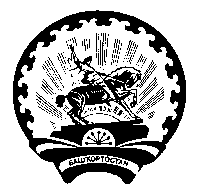 Советсельского поселенияСтароянтузовский сельсоветмуниципального районаДюртюлинский районРеспублики БашкортостанСоветская  ул., 7,  с. Староянтузово, Дюртюлинский район, Республика Башкортостан, 452306. Тел./факс (34787) 62-2-6850.sy@bashkortostan.ru